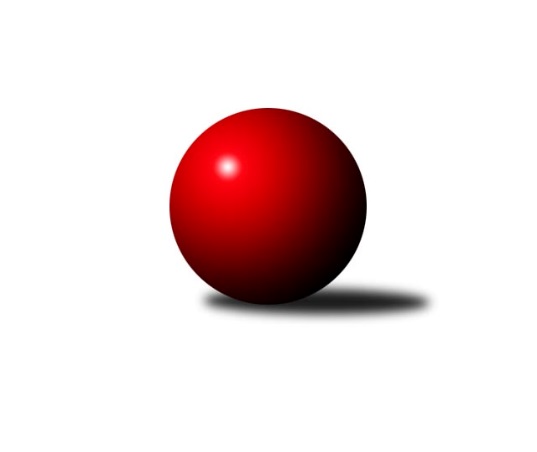 Č.5Ročník 2021/2022	28.4.2024 Východočeský přebor skupina A 2021/2022Statistika 5. kolaTabulka družstev:		družstvo	záp	výh	rem	proh	skore	sety	průměr	body	plné	dorážka	chyby	1.	Rokytnice n. J.	5	5	0	0	62 : 18 	(28.5 : 11.5)	2560	10	1759	802	32.8	2.	Milovice A	5	5	0	0	62 : 18 	(25.0 : 15.0)	2493	10	1727	767	42.8	3.	Poříčí A	5	3	0	2	50 : 30 	(18.5 : 21.5)	2493	6	1744	748	43.6	4.	Jičín B	5	3	0	2	48 : 32 	(12.0 : 10.0)	2504	6	1735	770	46.6	5.	Trutnov C	5	3	0	2	43 : 37 	(20.0 : 20.0)	2455	6	1723	733	51.8	6.	Nová Paka B	5	2	0	3	38 : 42 	(24.5 : 25.5)	2405	4	1690	716	51.4	7.	Josefov A	5	2	0	3	33 : 47 	(23.5 : 16.5)	2490	4	1718	773	44.4	8.	Rokytnice n. J. B	5	1	0	4	26 : 54 	(15.0 : 25.0)	2459	2	1730	729	63.4	9.	Vrchlabí C	5	1	0	4	22 : 58 	(16.0 : 26.0)	2390	2	1698	692	61.4	10.	Dvůr Kr. B	5	0	0	5	16 : 64 	(17.0 : 29.0)	2372	0	1684	688	64.4Tabulka doma:		družstvo	záp	výh	rem	proh	skore	sety	průměr	body	maximum	minimum	1.	Poříčí A	3	3	0	0	42 : 6 	(10.0 : 6.0)	2619	6	2647	2603	2.	Rokytnice n. J.	3	3	0	0	38 : 10 	(18.5 : 7.5)	2675	6	2720	2613	3.	Jičín B	3	2	0	1	34 : 14 	(4.0 : 2.0)	2524	4	2591	2464	4.	Milovice A	2	2	0	0	22 : 10 	(15.0 : 9.0)	2521	4	2552	2490	5.	Nová Paka B	3	2	0	1	30 : 18 	(17.0 : 9.0)	2442	4	2483	2373	6.	Trutnov C	2	1	0	1	17 : 15 	(2.0 : 2.0)	2566	2	2660	2472	7.	Josefov A	2	1	0	1	16 : 16 	(12.5 : 11.5)	2409	2	2468	2350	8.	Rokytnice n. J. B	2	0	0	2	10 : 22 	(10.0 : 14.0)	2425	0	2428	2421	9.	Dvůr Kr. B	2	0	0	2	6 : 26 	(10.0 : 14.0)	2355	0	2390	2319	10.	Vrchlabí C	3	0	0	3	10 : 38 	(9.0 : 17.0)	2434	0	2506	2365Tabulka venku:		družstvo	záp	výh	rem	proh	skore	sety	průměr	body	maximum	minimum	1.	Milovice A	3	3	0	0	40 : 8 	(10.0 : 6.0)	2484	6	2514	2449	2.	Rokytnice n. J.	2	2	0	0	24 : 8 	(10.0 : 4.0)	2503	4	2513	2493	3.	Trutnov C	3	2	0	1	26 : 22 	(18.0 : 18.0)	2418	4	2436	2399	4.	Jičín B	2	1	0	1	14 : 18 	(8.0 : 8.0)	2495	2	2532	2457	5.	Vrchlabí C	2	1	0	1	12 : 20 	(7.0 : 9.0)	2368	2	2458	2277	6.	Josefov A	3	1	0	2	17 : 31 	(11.0 : 5.0)	2517	2	2587	2454	7.	Rokytnice n. J. B	3	1	0	2	16 : 32 	(5.0 : 11.0)	2456	2	2541	2412	8.	Poříčí A	2	0	0	2	8 : 24 	(8.5 : 15.5)	2430	0	2520	2339	9.	Nová Paka B	2	0	0	2	8 : 24 	(7.5 : 16.5)	2387	0	2451	2323	10.	Dvůr Kr. B	3	0	0	3	10 : 38 	(7.0 : 15.0)	2378	0	2414	2352Tabulka podzimní části:		družstvo	záp	výh	rem	proh	skore	sety	průměr	body	doma	venku	1.	Rokytnice n. J.	5	5	0	0	62 : 18 	(28.5 : 11.5)	2560	10 	3 	0 	0 	2 	0 	0	2.	Milovice A	5	5	0	0	62 : 18 	(25.0 : 15.0)	2493	10 	2 	0 	0 	3 	0 	0	3.	Poříčí A	5	3	0	2	50 : 30 	(18.5 : 21.5)	2493	6 	3 	0 	0 	0 	0 	2	4.	Jičín B	5	3	0	2	48 : 32 	(12.0 : 10.0)	2504	6 	2 	0 	1 	1 	0 	1	5.	Trutnov C	5	3	0	2	43 : 37 	(20.0 : 20.0)	2455	6 	1 	0 	1 	2 	0 	1	6.	Nová Paka B	5	2	0	3	38 : 42 	(24.5 : 25.5)	2405	4 	2 	0 	1 	0 	0 	2	7.	Josefov A	5	2	0	3	33 : 47 	(23.5 : 16.5)	2490	4 	1 	0 	1 	1 	0 	2	8.	Rokytnice n. J. B	5	1	0	4	26 : 54 	(15.0 : 25.0)	2459	2 	0 	0 	2 	1 	0 	2	9.	Vrchlabí C	5	1	0	4	22 : 58 	(16.0 : 26.0)	2390	2 	0 	0 	3 	1 	0 	1	10.	Dvůr Kr. B	5	0	0	5	16 : 64 	(17.0 : 29.0)	2372	0 	0 	0 	2 	0 	0 	3Tabulka jarní části:		družstvo	záp	výh	rem	proh	skore	sety	průměr	body	doma	venku	1.	Jičín B	0	0	0	0	0 : 0 	(0.0 : 0.0)	0	0 	0 	0 	0 	0 	0 	0 	2.	Rokytnice n. J.	0	0	0	0	0 : 0 	(0.0 : 0.0)	0	0 	0 	0 	0 	0 	0 	0 	3.	Trutnov C	0	0	0	0	0 : 0 	(0.0 : 0.0)	0	0 	0 	0 	0 	0 	0 	0 	4.	Rokytnice n. J. B	0	0	0	0	0 : 0 	(0.0 : 0.0)	0	0 	0 	0 	0 	0 	0 	0 	5.	Nová Paka B	0	0	0	0	0 : 0 	(0.0 : 0.0)	0	0 	0 	0 	0 	0 	0 	0 	6.	Poříčí A	0	0	0	0	0 : 0 	(0.0 : 0.0)	0	0 	0 	0 	0 	0 	0 	0 	7.	Milovice A	0	0	0	0	0 : 0 	(0.0 : 0.0)	0	0 	0 	0 	0 	0 	0 	0 	8.	Vrchlabí C	0	0	0	0	0 : 0 	(0.0 : 0.0)	0	0 	0 	0 	0 	0 	0 	0 	9.	Dvůr Kr. B	0	0	0	0	0 : 0 	(0.0 : 0.0)	0	0 	0 	0 	0 	0 	0 	0 	10.	Josefov A	0	0	0	0	0 : 0 	(0.0 : 0.0)	0	0 	0 	0 	0 	0 	0 	0 Zisk bodů pro družstvo:		jméno hráče	družstvo	body	zápasy	v %	dílčí body	sety	v %	1.	Michal Sirový 	Dvůr Kr. B 	10	/	5	(100%)		/		(%)	2.	Miroslav Kužel 	Poříčí A 	10	/	5	(100%)		/		(%)	3.	Ladislav Křivka 	Jičín B 	10	/	5	(100%)		/		(%)	4.	Zdeněk Novotný st.	Rokytnice n. J. 	8	/	4	(100%)		/		(%)	5.	Petr Mařas 	Rokytnice n. J. 	8	/	4	(100%)		/		(%)	6.	Tomáš Fuchs 	Milovice A 	8	/	4	(100%)		/		(%)	7.	Lukáš Sýs 	Rokytnice n. J. B 	8	/	4	(100%)		/		(%)	8.	Daniel Havrda 	Poříčí A 	8	/	5	(80%)		/		(%)	9.	Jaroslav Fajfer 	Nová Paka B 	8	/	5	(80%)		/		(%)	10.	Slavomír Trepera 	Rokytnice n. J. 	8	/	5	(80%)		/		(%)	11.	Marie Kolářová 	Jičín B 	8	/	5	(80%)		/		(%)	12.	Martin Pešta 	Nová Paka B 	6	/	3	(100%)		/		(%)	13.	Vlastimil Hruška 	Milovice A 	6	/	3	(100%)		/		(%)	14.	Jan Volf 	Rokytnice n. J. 	6	/	3	(100%)		/		(%)	15.	Václav Souček 	Milovice A 	6	/	3	(100%)		/		(%)	16.	Petr Kotek 	Trutnov C 	6	/	3	(100%)		/		(%)	17.	Karel Slavík 	Trutnov C 	6	/	4	(75%)		/		(%)	18.	Eva Fajstavrová 	Vrchlabí C 	6	/	4	(75%)		/		(%)	19.	Jan Bajer 	Nová Paka B 	6	/	4	(75%)		/		(%)	20.	Jiří Čapek 	Jičín B 	6	/	4	(75%)		/		(%)	21.	František Jankto 	Trutnov C 	6	/	5	(60%)		/		(%)	22.	Jan Mařas 	Rokytnice n. J. 	6	/	5	(60%)		/		(%)	23.	Pavel Jaroš 	Milovice A 	6	/	5	(60%)		/		(%)	24.	Jan Roza 	Poříčí A 	6	/	5	(60%)		/		(%)	25.	Vladimír Řehák 	Jičín B 	6	/	5	(60%)		/		(%)	26.	Jakub Petráček 	Poříčí A 	6	/	5	(60%)		/		(%)	27.	Jiří Rücker 	Josefov A 	5	/	5	(50%)		/		(%)	28.	David Chaloupka 	Trutnov C 	4	/	2	(100%)		/		(%)	29.	Pavel Kaan 	Jičín B 	4	/	2	(100%)		/		(%)	30.	Miroslav Souček 	Milovice A 	4	/	3	(67%)		/		(%)	31.	Václav Kukla 	Trutnov C 	4	/	3	(67%)		/		(%)	32.	Miroslav Včeliš 	Milovice A 	4	/	3	(67%)		/		(%)	33.	Lukáš Rožnovský 	Josefov A 	4	/	4	(50%)		/		(%)	34.	Jan Gábriš 	Poříčí A 	4	/	4	(50%)		/		(%)	35.	Petr Hrycík 	Josefov A 	4	/	5	(40%)		/		(%)	36.	Jiří Kout 	Nová Paka B 	4	/	5	(40%)		/		(%)	37.	Roman Kašpar 	Josefov A 	4	/	5	(40%)		/		(%)	38.	Lukáš Ludvík 	Josefov A 	4	/	5	(40%)		/		(%)	39.	David Jaroš 	Milovice A 	4	/	5	(40%)		/		(%)	40.	Jana Votočková 	Vrchlabí C 	4	/	5	(40%)		/		(%)	41.	Pavel Müller 	Rokytnice n. J. B 	4	/	5	(40%)		/		(%)	42.	Jakub Hrycík 	Josefov A 	4	/	5	(40%)		/		(%)	43.	Pavel Beyr 	Nová Paka B 	4	/	5	(40%)		/		(%)	44.	Václava Krulišová 	Trutnov C 	3	/	5	(30%)		/		(%)	45.	Tomáš Pavlata 	Jičín B 	2	/	1	(100%)		/		(%)	46.	Ondra Kolář 	Milovice A 	2	/	1	(100%)		/		(%)	47.	Milan Lauber 	Poříčí A 	2	/	1	(100%)		/		(%)	48.	Zdeněk Novotný nejst.	Rokytnice n. J. B 	2	/	1	(100%)		/		(%)	49.	Eva Kammelová 	Trutnov C 	2	/	1	(100%)		/		(%)	50.	Roman Stříbrný 	Rokytnice n. J. 	2	/	1	(100%)		/		(%)	51.	Martin Včeliš 	Milovice A 	2	/	2	(50%)		/		(%)	52.	Jaroslav Vízek 	Rokytnice n. J. B 	2	/	2	(50%)		/		(%)	53.	Vladimír Šťastník 	Vrchlabí C 	2	/	2	(50%)		/		(%)	54.	Filip Vízek 	Rokytnice n. J. B 	2	/	3	(33%)		/		(%)	55.	Martin Pacák 	Rokytnice n. J. 	2	/	3	(33%)		/		(%)	56.	Jan Stejskal 	Vrchlabí C 	2	/	3	(33%)		/		(%)	57.	Martina Fejfarová 	Vrchlabí C 	2	/	3	(33%)		/		(%)	58.	Miroslav Šulc 	Dvůr Kr. B 	2	/	4	(25%)		/		(%)	59.	Martina Kramosilová 	Dvůr Kr. B 	2	/	4	(25%)		/		(%)	60.	Jiřina Šepsová 	Nová Paka B 	2	/	4	(25%)		/		(%)	61.	Josef Rychtář 	Vrchlabí C 	2	/	4	(25%)		/		(%)	62.	Tomáš Cvrček 	Rokytnice n. J. B 	2	/	4	(25%)		/		(%)	63.	Jan Řebíček 	Rokytnice n. J. B 	2	/	5	(20%)		/		(%)	64.	Pavel Hanout 	Rokytnice n. J. 	2	/	5	(20%)		/		(%)	65.	Martin Kozlovský 	Dvůr Kr. B 	2	/	5	(20%)		/		(%)	66.	Lubomír Šimonka 	Poříčí A 	2	/	5	(20%)		/		(%)	67.	Kateřina Šmídová 	Dvůr Kr. B 	0	/	1	(0%)		/		(%)	68.	Roman Bureš 	Jičín B 	0	/	1	(0%)		/		(%)	69.	Věra Stříbrná 	Rokytnice n. J. B 	0	/	1	(0%)		/		(%)	70.	Šimon Fiebinger 	Trutnov C 	0	/	1	(0%)		/		(%)	71.	Jan Krejcar 	Trutnov C 	0	/	1	(0%)		/		(%)	72.	Filip Hanout 	Rokytnice n. J. B 	0	/	1	(0%)		/		(%)	73.	Pavel Řehák 	Josefov A 	0	/	1	(0%)		/		(%)	74.	Tomáš Fejfar 	Trutnov C 	0	/	2	(0%)		/		(%)	75.	Petr Kynčl 	Vrchlabí C 	0	/	2	(0%)		/		(%)	76.	Jan Vaníček 	Vrchlabí C 	0	/	2	(0%)		/		(%)	77.	Vladimír Pavlata 	Jičín B 	0	/	3	(0%)		/		(%)	78.	Zuzana Hartychová 	Rokytnice n. J. B 	0	/	3	(0%)		/		(%)	79.	Jiří Brumlich 	Jičín B 	0	/	3	(0%)		/		(%)	80.	Jiří Škoda 	Trutnov C 	0	/	3	(0%)		/		(%)	81.	Oldřich Kaděra 	Dvůr Kr. B 	0	/	3	(0%)		/		(%)	82.	Ladislav Malý 	Dvůr Kr. B 	0	/	3	(0%)		/		(%)	83.	Jaroslav Lux 	Vrchlabí C 	0	/	4	(0%)		/		(%)	84.	Lenka Havlínová 	Nová Paka B 	0	/	4	(0%)		/		(%)	85.	Martin Šnytr 	Dvůr Kr. B 	0	/	5	(0%)		/		(%)Průměry na kuželnách:		kuželna	průměr	plné	dorážka	chyby	výkon na hráče	1.	Trutnov, 1-4	2532	1758	774	45.8	(422.1)	2.	Rokytnice, 1-2	2506	1753	753	53.7	(417.8)	3.	Poříčí, 1-2	2500	1742	758	46.7	(416.8)	4.	Vrchlabí, 1-4	2489	1728	760	48.5	(414.9)	5.	SKK Jičín, 1-4	2478	1727	751	48.5	(413.1)	6.	Milovice, 1-2	2477	1743	734	47.8	(412.9)	7.	Nová Paka, 1-2	2434	1714	719	54.8	(405.7)	8.	Josefov, 1-2	2413	1670	743	43.0	(402.3)	9.	Dvůr Králové, 1-2	2394	1697	696	59.8	(399.1)Nejlepší výkony na kuželnách:Trutnov, 1-4Trutnov C	2660	5. kolo	Petr Kotek 	Trutnov C	461	5. koloJosefov A	2510	5. kolo	Karel Slavík 	Trutnov C	452	5. koloMilovice A	2488	3. kolo	Eva Kammelová 	Trutnov C	451	5. koloTrutnov C	2472	3. kolo	David Jaroš 	Milovice A	441	3. kolo		. kolo	Václava Krulišová 	Trutnov C	437	5. kolo		. kolo	Jiří Rücker 	Josefov A	437	5. kolo		. kolo	Pavel Jaroš 	Milovice A	436	3. kolo		. kolo	František Jankto 	Trutnov C	433	5. kolo		. kolo	Václava Krulišová 	Trutnov C	430	3. kolo		. kolo	Václav Kukla 	Trutnov C	427	3. koloRokytnice, 1-2Rokytnice n. J.	2720	3. kolo	Petr Mařas 	Rokytnice n. J.	493	5. koloRokytnice n. J.	2692	1. kolo	Slavomír Trepera 	Rokytnice n. J.	493	1. koloRokytnice n. J.	2613	5. kolo	Zdeněk Novotný st.	Rokytnice n. J.	486	3. koloPoříčí A	2520	3. kolo	Jan Mařas 	Rokytnice n. J.	480	1. koloVrchlabí C	2458	2. kolo	Miroslav Kužel 	Poříčí A	475	3. koloTrutnov C	2436	4. kolo	Petr Mařas 	Rokytnice n. J.	465	3. koloRokytnice n. J. B	2428	2. kolo	Daniel Havrda 	Poříčí A	460	3. koloRokytnice n. J. B	2421	4. kolo	Tomáš Cvrček 	Rokytnice n. J. B	456	2. koloRokytnice n. J. B	2412	1. kolo	Zdeněk Novotný st.	Rokytnice n. J.	453	5. koloDvůr Kr. B	2368	5. kolo	Martin Kozlovský 	Dvůr Kr. B	453	5. koloPoříčí, 1-2Poříčí A	2647	4. kolo	Jakub Petráček 	Poříčí A	476	1. koloPoříčí A	2607	1. kolo	Milan Lauber 	Poříčí A	472	4. koloPoříčí A	2603	2. kolo	Miroslav Kužel 	Poříčí A	467	1. koloJičín B	2457	2. kolo	Miroslav Kužel 	Poříčí A	465	2. koloDvůr Kr. B	2414	1. kolo	Daniel Havrda 	Poříčí A	459	1. koloVrchlabí C	2277	4. kolo	Michal Sirový 	Dvůr Kr. B	456	1. kolo		. kolo	Miroslav Kužel 	Poříčí A	455	4. kolo		. kolo	Jakub Petráček 	Poříčí A	451	2. kolo		. kolo	Daniel Havrda 	Poříčí A	448	4. kolo		. kolo	Jan Roza 	Poříčí A	438	2. koloVrchlabí, 1-4Josefov A	2587	3. kolo	Pavel Jaroš 	Milovice A	464	1. koloJičín B	2532	5. kolo	Petr Hrycík 	Josefov A	462	3. koloMilovice A	2514	1. kolo	Eva Fajstavrová 	Vrchlabí C	448	1. koloVrchlabí C	2506	5. kolo	Tomáš Pavlata 	Jičín B	443	5. koloVrchlabí C	2432	1. kolo	Jakub Hrycík 	Josefov A	442	3. koloVrchlabí C	2365	3. kolo	Eva Fajstavrová 	Vrchlabí C	441	5. kolo		. kolo	Josef Rychtář 	Vrchlabí C	436	1. kolo		. kolo	Vladimír Řehák 	Jičín B	436	5. kolo		. kolo	Jiří Rücker 	Josefov A	436	3. kolo		. kolo	Jiří Čapek 	Jičín B	432	5. koloSKK Jičín, 1-4Jičín B	2591	1. kolo	Pavel Kaan 	Jičín B	465	1. koloJičín B	2517	3. kolo	Pavel Kaan 	Jičín B	465	3. koloRokytnice n. J.	2493	4. kolo	Vladimír Řehák 	Jičín B	448	1. koloJičín B	2464	4. kolo	Jiří Čapek 	Jičín B	447	1. koloJosefov A	2454	1. kolo	Lukáš Ludvík 	Josefov A	441	1. koloDvůr Kr. B	2352	3. kolo	Jiří Rücker 	Josefov A	440	1. kolo		. kolo	Zdeněk Novotný st.	Rokytnice n. J.	435	4. kolo		. kolo	Michal Sirový 	Dvůr Kr. B	431	3. kolo		. kolo	Petr Mařas 	Rokytnice n. J.	430	4. kolo		. kolo	Ladislav Křivka 	Jičín B	430	4. koloMilovice, 1-2Milovice A	2552	5. kolo	Václav Souček 	Milovice A	471	5. koloMilovice A	2490	2. kolo	Vlastimil Hruška 	Milovice A	450	5. koloNová Paka B	2451	2. kolo	Jiří Kout 	Nová Paka B	450	2. koloRokytnice n. J. B	2416	5. kolo	Tomáš Fuchs 	Milovice A	447	2. kolo		. kolo	Václav Souček 	Milovice A	446	2. kolo		. kolo	Pavel Müller 	Rokytnice n. J. B	439	5. kolo		. kolo	Vlastimil Hruška 	Milovice A	439	2. kolo		. kolo	Miroslav Souček 	Milovice A	423	5. kolo		. kolo	Miroslav Včeliš 	Milovice A	414	5. kolo		. kolo	Jaroslav Vízek 	Rokytnice n. J. B	413	5. koloNová Paka, 1-2Rokytnice n. J. B	2541	3. kolo	Lukáš Sýs 	Rokytnice n. J. B	457	3. koloNová Paka B	2483	1. kolo	Pavel Müller 	Rokytnice n. J. B	447	3. koloNová Paka B	2471	5. kolo	Martin Pešta 	Nová Paka B	442	1. koloTrutnov C	2399	1. kolo	Martin Pešta 	Nová Paka B	439	3. koloNová Paka B	2373	3. kolo	Zdeněk Novotný nejst.	Rokytnice n. J. B	432	3. koloPoříčí A	2339	5. kolo	Jan Gábriš 	Poříčí A	431	5. kolo		. kolo	Jan Bajer 	Nová Paka B	429	5. kolo		. kolo	Jaroslav Fajfer 	Nová Paka B	428	5. kolo		. kolo	Jiří Kout 	Nová Paka B	427	1. kolo		. kolo	Miroslav Kužel 	Poříčí A	426	5. koloJosefov, 1-2Rokytnice n. J.	2513	2. kolo	Jiří Rücker 	Josefov A	459	4. koloJosefov A	2468	4. kolo	Jan Volf 	Rokytnice n. J.	437	2. koloJosefov A	2350	2. kolo	Slavomír Trepera 	Rokytnice n. J.	432	2. koloNová Paka B	2323	4. kolo	Lukáš Ludvík 	Josefov A	425	2. kolo		. kolo	Petr Mařas 	Rokytnice n. J.	422	2. kolo		. kolo	Lukáš Ludvík 	Josefov A	420	4. kolo		. kolo	Jakub Hrycík 	Josefov A	418	2. kolo		. kolo	Jan Mařas 	Rokytnice n. J.	414	2. kolo		. kolo	Lukáš Rožnovský 	Josefov A	414	4. kolo		. kolo	Pavel Hanout 	Rokytnice n. J.	412	2. koloDvůr Králové, 1-2Milovice A	2449	4. kolo	David Jaroš 	Milovice A	477	4. koloTrutnov C	2420	2. kolo	Tomáš Fuchs 	Milovice A	437	4. koloDvůr Kr. B	2390	4. kolo	Miroslav Šulc 	Dvůr Kr. B	431	4. koloDvůr Kr. B	2319	2. kolo	Martin Kozlovský 	Dvůr Kr. B	431	4. kolo		. kolo	František Jankto 	Trutnov C	430	2. kolo		. kolo	Miroslav Šulc 	Dvůr Kr. B	428	2. kolo		. kolo	David Chaloupka 	Trutnov C	428	2. kolo		. kolo	Karel Slavík 	Trutnov C	423	2. kolo		. kolo	Michal Sirový 	Dvůr Kr. B	422	4. kolo		. kolo	Michal Sirový 	Dvůr Kr. B	420	2. koloČetnost výsledků:	6.0 : 10.0	3x	4.0 : 12.0	4x	2.0 : 14.0	4x	16.0 : 0.0	1x	15.0 : 1.0	1x	14.0 : 2.0	5x	12.0 : 4.0	6x	10.0 : 6.0	1x